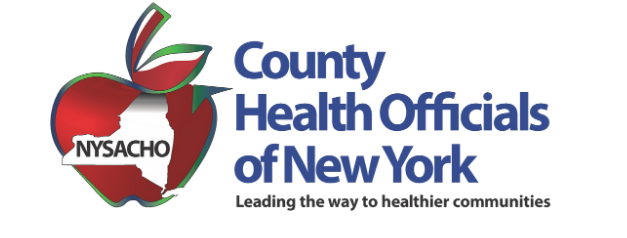 Request for ApplicationsClimate Change and Health Adaptation ProjectsReleased January 12, 2023Applications due by 11:59 PM ET February 10, 2023BackgroundThe New York State Association of County Health Officials (NYSACHO) is a not-for-profit association with 501(c)(3) tax-exempt status, representing all 58 local health departments (LHDs) in New York State. The association provides advocacy, training, and technical assistance to LHDs. It is the voice of the state’s local public health system working for all New Yorkers to prevent disease and disability, promote health and safety, and protect against public health hazard in the environment.In line with NYSACHO’s mission to support and empower LHDs in their work to promote health and wellness, NYSACHO is committed to providing support to LHDs as they work to address and prevent the health impacts of climate change. To this end, NYSACHO, with support from New York State Department of Health (NYSDOH), intends to award up to seven (7) entities up to $3,000 each to be support climate change and health adaptation projects. Application InformationApplicants will submit a project description and proposed project budget, using the Application Template (Appendix A). Complete applications should be submitted electronically to Emily D’Angelo (edangelo@nysacho.org) by February 10, 2023, with the email subject line: “Climate and Health Grant Application”. All applicants will be notified of their selection status by February 24.EligibilityTo be considered for this funding opportunity, applicants must be a local health department based in the State of New York. If a local health department believes another county government agency may be an appropriate recipient for these funds, they may invite them to apply and should notify Emily D’Angelo (edangelo@nysacho.org).Scoring & EvaluationNYSACHO and NYSDOH will use the following criteria to review and score applications materials:Project Description (40 points): Provide a description of the initiative, project, or activity to be supported with this funding. The project description should describe:Ways in which the project would address health equity within the communityHow project will build upon previous work, and/or how project will be used to support work beyond the scope of this funding periodStatement of Need (30 points): Describe the need for funding, and how proposed project will address climate and health priorities within the community using relevant data, if possible.Collaboration (10 points): Include information on how internal and/or external partners will be involved with carrying out the proposed projectWorkshop Participation (10 points): Applicants who participated in at least one Fall 2022 Climate and Health Adaption Workshop will be given preference in this application processSmall or Rural Health Department (10 points): Small and rural health departmetns will be given preference in this application process (defined as population served smaller than 50,000)Project InformationRequirementsBy July 31, 2023, selected applicants will be required to: Participate in three (3) check-in calls with NYSACHO and NYSDOHSubmit a final report to NYSACHO detailing how funds were utilized, and evaluating the successes, challenges, and lessons learned throughout the projectPresent about your project through a NYSACHO webinar or meetingSave receipts for purchases made using project funds. Receipts should be made available upon request from NYSACHO or NYSDOHTimelineMethod of PaymentNYSACHO will disburse payments to awardees via a one-time payment.  NYSACHO Contact InformationPlease direct any comments, questions, or concerns related to this funding opportunity to:Emily D’Angelo, MPH
Program Manager
edangelo@nysacho.org
(518) 925-5368Appendix A: Application TemplateGeneral Information Project DescriptionStatement of NeedCollaborationProposed Project BudgetInstructions: Using the table below, list anticipated project expenditures. Total award should not exceed $3,000. If necessary, add more rows to the table to capture all project expenses. Appendix B: Examples of Climate and Health Adaption ProjectsProject funds can be used to supplement or support ongoing climate and health initiatives or be used to fund a pilot project or campaign. If applicants would like support in developing a project proposal, please reach out to Emily D’Angelo (edangelo@nysacho.org). Ideas for potential projects could come from presentations given during the Fall 2022 Virtual Climate and Health Adaptation Workshops: https://www.nysacho.org/topic/climate-and-health-workshops/. The Resource Guide developed for the Workshops may also be useful to review: https://www.nysacho.org/wp-content/uploads/2022/09/Resource-Guide-10.24-v3.pdf.Listed below are examples of how this funding could be used:Convene a meeting with local climate and health stakeholders to advance adaptation planning This could range from broader activities (e.g., to coordinate plans for future adaptation work or Climate Smart Community actions) to more specific activities (e.g., working with local partners to increase awareness about heat risks or OTDA cooling benefit among vulnerable populations)Develop educational materials that highlight locally relevant health impacts of climate changeHost an event for community members to do environmental cleanupDistribute seed packets to promote gardening edible and/or non-edible native plantsPurchase tick kits with tools to identify and safely remove ticksFormalize plans or improve infrastructure associated with local cooling and/or warming centersPurchase incentives to be used for research or focus group participantsDeadlineActivityJanuary 12, 2023RFA opensFebruary 10, 2023Applications due to Emily D’Angelo (edangelo@nysacho.org) February 24, 2023All applicants notified of selection statusMarch 2023 – July 2023Begin project activities and participate in check-in calls with NYSACHO and NYSDOHJuly 31, 2023Submit final report to NYSACHOApplicant Name:Applicant Name:Applicant Name:Applicant Name:Email:Email:Email:Email:Email:Position Title:Position Title:Position Title:Phone:Phone:Phone:Phone:Phone:Phone:Organization Name:Organization Name:Organization Name:Organization Name:Organization Name:If Selected, Will Applicant Serve as Lead Staff on Project?If Selected, Will Applicant Serve as Lead Staff on Project?If Selected, Will Applicant Serve as Lead Staff on Project?If Selected, Will Applicant Serve as Lead Staff on Project?If Selected, Will Applicant Serve as Lead Staff on Project?If Selected, Will Applicant Serve as Lead Staff on Project?If Selected, Will Applicant Serve as Lead Staff on Project?If Selected, Will Applicant Serve as Lead Staff on Project?YesYesYesYesNoPlease Provide the Following Information on Lead Staff (if different from applicant).Please Provide the Following Information on Lead Staff (if different from applicant).Please Provide the Following Information on Lead Staff (if different from applicant).Please Provide the Following Information on Lead Staff (if different from applicant).Please Provide the Following Information on Lead Staff (if different from applicant).Please Provide the Following Information on Lead Staff (if different from applicant).Please Provide the Following Information on Lead Staff (if different from applicant).Please Provide the Following Information on Lead Staff (if different from applicant).Please Provide the Following Information on Lead Staff (if different from applicant).Please Provide the Following Information on Lead Staff (if different from applicant).Please Provide the Following Information on Lead Staff (if different from applicant).Please Provide the Following Information on Lead Staff (if different from applicant).Please Provide the Following Information on Lead Staff (if different from applicant).Please Provide the Following Information on Lead Staff (if different from applicant).Please Provide the Following Information on Lead Staff (if different from applicant).Please Provide the Following Information on Lead Staff (if different from applicant).Please Provide the Following Information on Lead Staff (if different from applicant).Name:Email:Email:Email:Email:Email:Position Title:Position Title:Phone:Phone:Phone:Phone:Phone:Phone:Did you or someone from your organization participate in a Fall 2022 Climate and Health Adaptation Workshop?Did you or someone from your organization participate in a Fall 2022 Climate and Health Adaptation Workshop?Did you or someone from your organization participate in a Fall 2022 Climate and Health Adaptation Workshop?Did you or someone from your organization participate in a Fall 2022 Climate and Health Adaptation Workshop?Did you or someone from your organization participate in a Fall 2022 Climate and Health Adaptation Workshop?Did you or someone from your organization participate in a Fall 2022 Climate and Health Adaptation Workshop?Did you or someone from your organization participate in a Fall 2022 Climate and Health Adaptation Workshop?YesYesYesYesNoNoPlease indicate which workshop(s) you participated in: 10/26 – Extreme Heat, Weather Vulnerability 10/27 – Flood Mitigation, Storm Response, Emergency Response Framework 11/2 – Complete Streets, Climate Smart Communities, Environmetnal Improvements 11/3 – Vector-borne Diseases, Harmful Algal Blooms, Food SecurityPlease indicate which workshop(s) you participated in: 10/26 – Extreme Heat, Weather Vulnerability 10/27 – Flood Mitigation, Storm Response, Emergency Response Framework 11/2 – Complete Streets, Climate Smart Communities, Environmetnal Improvements 11/3 – Vector-borne Diseases, Harmful Algal Blooms, Food SecurityPlease indicate which workshop(s) you participated in: 10/26 – Extreme Heat, Weather Vulnerability 10/27 – Flood Mitigation, Storm Response, Emergency Response Framework 11/2 – Complete Streets, Climate Smart Communities, Environmetnal Improvements 11/3 – Vector-borne Diseases, Harmful Algal Blooms, Food SecurityPlease indicate which workshop(s) you participated in: 10/26 – Extreme Heat, Weather Vulnerability 10/27 – Flood Mitigation, Storm Response, Emergency Response Framework 11/2 – Complete Streets, Climate Smart Communities, Environmetnal Improvements 11/3 – Vector-borne Diseases, Harmful Algal Blooms, Food SecurityPlease indicate which workshop(s) you participated in: 10/26 – Extreme Heat, Weather Vulnerability 10/27 – Flood Mitigation, Storm Response, Emergency Response Framework 11/2 – Complete Streets, Climate Smart Communities, Environmetnal Improvements 11/3 – Vector-borne Diseases, Harmful Algal Blooms, Food SecurityPlease indicate which workshop(s) you participated in: 10/26 – Extreme Heat, Weather Vulnerability 10/27 – Flood Mitigation, Storm Response, Emergency Response Framework 11/2 – Complete Streets, Climate Smart Communities, Environmetnal Improvements 11/3 – Vector-borne Diseases, Harmful Algal Blooms, Food SecurityPlease indicate which workshop(s) you participated in: 10/26 – Extreme Heat, Weather Vulnerability 10/27 – Flood Mitigation, Storm Response, Emergency Response Framework 11/2 – Complete Streets, Climate Smart Communities, Environmetnal Improvements 11/3 – Vector-borne Diseases, Harmful Algal Blooms, Food SecurityPlease indicate which workshop(s) you participated in: 10/26 – Extreme Heat, Weather Vulnerability 10/27 – Flood Mitigation, Storm Response, Emergency Response Framework 11/2 – Complete Streets, Climate Smart Communities, Environmetnal Improvements 11/3 – Vector-borne Diseases, Harmful Algal Blooms, Food SecurityPlease indicate which workshop(s) you participated in: 10/26 – Extreme Heat, Weather Vulnerability 10/27 – Flood Mitigation, Storm Response, Emergency Response Framework 11/2 – Complete Streets, Climate Smart Communities, Environmetnal Improvements 11/3 – Vector-borne Diseases, Harmful Algal Blooms, Food SecurityPlease indicate which workshop(s) you participated in: 10/26 – Extreme Heat, Weather Vulnerability 10/27 – Flood Mitigation, Storm Response, Emergency Response Framework 11/2 – Complete Streets, Climate Smart Communities, Environmetnal Improvements 11/3 – Vector-borne Diseases, Harmful Algal Blooms, Food SecurityPlease indicate which workshop(s) you participated in: 10/26 – Extreme Heat, Weather Vulnerability 10/27 – Flood Mitigation, Storm Response, Emergency Response Framework 11/2 – Complete Streets, Climate Smart Communities, Environmetnal Improvements 11/3 – Vector-borne Diseases, Harmful Algal Blooms, Food SecurityPlease indicate which workshop(s) you participated in: 10/26 – Extreme Heat, Weather Vulnerability 10/27 – Flood Mitigation, Storm Response, Emergency Response Framework 11/2 – Complete Streets, Climate Smart Communities, Environmetnal Improvements 11/3 – Vector-borne Diseases, Harmful Algal Blooms, Food SecurityPlease indicate which workshop(s) you participated in: 10/26 – Extreme Heat, Weather Vulnerability 10/27 – Flood Mitigation, Storm Response, Emergency Response Framework 11/2 – Complete Streets, Climate Smart Communities, Environmetnal Improvements 11/3 – Vector-borne Diseases, Harmful Algal Blooms, Food SecurityPlease indicate which workshop(s) you participated in: 10/26 – Extreme Heat, Weather Vulnerability 10/27 – Flood Mitigation, Storm Response, Emergency Response Framework 11/2 – Complete Streets, Climate Smart Communities, Environmetnal Improvements 11/3 – Vector-borne Diseases, Harmful Algal Blooms, Food SecurityPlease indicate which workshop(s) you participated in: 10/26 – Extreme Heat, Weather Vulnerability 10/27 – Flood Mitigation, Storm Response, Emergency Response Framework 11/2 – Complete Streets, Climate Smart Communities, Environmetnal Improvements 11/3 – Vector-borne Diseases, Harmful Algal Blooms, Food SecurityPlease indicate which workshop(s) you participated in: 10/26 – Extreme Heat, Weather Vulnerability 10/27 – Flood Mitigation, Storm Response, Emergency Response Framework 11/2 – Complete Streets, Climate Smart Communities, Environmetnal Improvements 11/3 – Vector-borne Diseases, Harmful Algal Blooms, Food SecurityPlease indicate which workshop(s) you participated in: 10/26 – Extreme Heat, Weather Vulnerability 10/27 – Flood Mitigation, Storm Response, Emergency Response Framework 11/2 – Complete Streets, Climate Smart Communities, Environmetnal Improvements 11/3 – Vector-borne Diseases, Harmful Algal Blooms, Food SecurityItemDescriptionCostTotal AwardTotal Award